Marketing 52.1801.00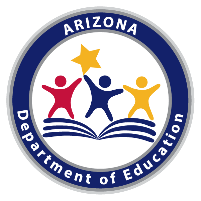 TECHNICAL STANDARDSAn Industry Technical Standards Validation Committee developed and validated these standards on November 10, 2022. The Arizona Career and Technical Education Quality Commission, the validating authority for the Arizona Skills Standards Assessment System, endorsed these standards on January 25, 2023.Note: Arizona’s Professional Skills are taught as an integral part of the Marketing program.Marketing 52.1801.00TECHNICAL STANDARDSAn Industry Technical Standards Validation Committee developed and validated these standards on November 10, 2022. The Arizona Career and Technical Education Quality Commission, the validating authority for the Arizona Skills Standards Assessment System, endorsed these standards on January 25, 2023.Note: Arizona’s Professional Skills are taught as an integral part of the Marketing program.Marketing 52.1801.00TECHNICAL STANDARDSAn Industry Technical Standards Validation Committee developed and validated these standards on November 10, 2022. The Arizona Career and Technical Education Quality Commission, the validating authority for the Arizona Skills Standards Assessment System, endorsed these standards on January 25, 2023.Note: Arizona’s Professional Skills are taught as an integral part of the Marketing program.The Technical Skills Assessment for Marketing is available SY2024-2025.The Technical Skills Assessment for Marketing is available SY2024-2025.The Technical Skills Assessment for Marketing is available SY2024-2025.STANDARD 1.0 EXAMINE ECONOMIC PRINCIPLES AND CONCEPTSSTANDARD 1.0 EXAMINE ECONOMIC PRINCIPLES AND CONCEPTSSTANDARD 1.0 EXAMINE ECONOMIC PRINCIPLES AND CONCEPTS1.11.1Describe the factors that affect economic decision making (e.g., supply, demand, scarcity, incentives, competition, productivity, surplus, and shortage)1.21.2Describe cost-benefit analysis, marginal analysis, and return on investment (ROI) as tools to evaluate economic issues1.31.3Describe the impact of marketing on local, national, and global economies  1.41.4Determine the ways in which local, domestic, and international economic conditions affect marketing1.51.5Explain competitive market structures (e.g., monopoly, monopolistic, oligopolistic, and pure competition) and the impact they have on marketing decisions1.61.6Describe economic indicators and trends [e.g., Gross Domestic Product (GDP), income and wages, unemployment rate, Consumer Price Index (CPI), interest rates, and balance of trade]1.71.7Describe the impact of the interconnected global economy on individuals and groups [e.g., balance of trade (BOT) and balance of payment (BOP)]1.81.8Describe the benefits of personal/business financial literacy on the economy (i.e., income, spending, self-sufficiency, financial stability, saving money, investing money, planning for retirement, impact on credit, etc.)1.91.9Explain how buyers and sellers interact to create markets and market structures1.101.10Describe the interdependent relationship between individuals and institutions (business organizations, financial institutions, and government agencies) in a market economy (e.g., the circular flow model)1.111.11Examine the impact of global influences on price (e.g., currency exchange rates, tariffs, and distribution costs)1.121.12Explain the concept of price elasticitySTANDARD 2.0 EXAMINE FOUNDATIONS OF MARKETINGSTANDARD 2.0 EXAMINE FOUNDATIONS OF MARKETINGSTANDARD 2.0 EXAMINE FOUNDATIONS OF MARKETING2.12.1Describe the role of marketing in building customer demand for products (e.g., goods and services)2.22.2Identify the components and goals of a marketing plan2.32.3Define the elements of a marketing mix (e.g., product, price, promotion, and place)2.42.4Define the functions of marketing (e.g., promotion, distribution/channel management, marketing information management, selling, product service management, pricing, and market planning)2.52.5Describe the wide scope of marketing (e.g., business-to-consumer, business-to-business, consumer-to-consumer, non-profit, government, and e-commerce)2.62.6Investigate how changing technology affects marketing decisions (i.e., social/traditional media, digital, connected tv, etc.)2.72.7Compare and contrast legal (i.e., fair housing, disclaimers, HIPAA, CAN-SPAM, etc.) vs. ethical marketing practices (i.e., bait and switch, price discrimination, etc.)2.82.8Explain the consequences of unethical marketing practices [i.e., government regulations, company image, loss of sales, public image, copyright infringement (i.e., music, symbols, etc.) incarceration, etc.]2.92.9Investigate the ways competition affects marketing decisions2.102.10Explain the usefulness/value of economic utilities and their relationship to customer satisfaction and decision making (i.e., time, possession, form, place, information, etc.)STANDARD 3.0 ANALYZE THE CHARACTERISTICS, MOTIVATIONS, AND BEHAVIORS OF CONSUMERSSTANDARD 3.0 ANALYZE THE CHARACTERISTICS, MOTIVATIONS, AND BEHAVIORS OF CONSUMERSSTANDARD 3.0 ANALYZE THE CHARACTERISTICS, MOTIVATIONS, AND BEHAVIORS OF CONSUMERS3.13.1Design a targeted customer profile based on market segmentation (e.g., psychographics, demographics, geographics, personas/avatar/anti-avatar/archetype, and behaviors)3.23.2Distinguish between rational (cognitive) and emotional (affective) buying motives (e.g., Maslow’s Hierarchy of Needs and psychological motivators)3.33.3Describe how personal values and cultural differences and diversity influence buying behavior (i.e., life stages, benefits sought, usage rate, brand loyalty, socioeconomic characteristics, etc.)3.43.4Classify products by categories of goods and services (i.e., convenience, shopping, specialty, impulse, etc.)3.53.5Analyze how customer perceptions and impressions of a physical or virtual business impact purchase behavior (i.e., branding, image, influence, inclusion, etc.)3.63.6Explain ways that segmentation (dividing market based on shared characteristics) can be used to identify target markets (i.e., demographics, geographics, etc.)3.73.7Analyze the ways characteristics of various generations impact marketing and buying decisions (i.e., Silent Generation, Baby Boomers, Generation X, Generation Y/Millennials, Generation Z, Generation Alpha, etc.)3.83.8Identify ways that evolving technologies (i.e., s-commerce, e-commerce, virtual reality, augmented reality, mobile technologies, etc. ) affect marketing strategy3.93.9Describe how evolving technologies affect payment options affect the marketing strategy (i.e., Zelle, Venmo, Credit/Debit card, Crypto, etc.)STANDARD 4.0 ANALYZE THE ELEMENTS OF THE MARKETING MIXSTANDARD 4.0 ANALYZE THE ELEMENTS OF THE MARKETING MIXSTANDARD 4.0 ANALYZE THE ELEMENTS OF THE MARKETING MIX4.14.1Identify marketing mix strategies for each product classification and how they relate to the buying decision (e.g., extensive, limited, routine, and impulsive)4.24.2Examine how packaging and placement is used in the marketing functions4.34.3Explain issues of ethics and social responsibility in packaging (e.g., sustainability, false and misleading claims, and durability)4.44.4Identify the qualities of an effective brand identity (i.e., logo, colors, graphics, images, etc.)4.54.5Identify elements of an effective brand strategy (i.e., brand awareness, brand identity, mission, vision, value, target market, community impact, positioning, endorsement, sponsorship, etc.)4.64.6Explain the impact of brands on consumer behavior4.74.7Evaluate the rationale behind various brand strategies and product and/or service positioning (e.g., individual branding, family branding, mixed branding, and co-branding)4.84.8Identify the factors that contribute to a product’s price (e.g., specialization, volume, cost, quality, competition, and brand loyalty)4.94.9Differentiate among sales channels (i.e., online auction, marketplace, e-commerce, tradeshow, retail, brick and mortar, partners/affiliates, etc.)4.104.10Explain the facets of branding (i.e., visual, emotional, functional, social, product placement, sponsorship, endorsement, etc.)STANDARD 5.0 EXAMINE SELLING CONCEPTS TO BUILD AND MAINTAIN CUSTOMER RELATIONSHIPSSTANDARD 5.0 EXAMINE SELLING CONCEPTS TO BUILD AND MAINTAIN CUSTOMER RELATIONSHIPSSTANDARD 5.0 EXAMINE SELLING CONCEPTS TO BUILD AND MAINTAIN CUSTOMER RELATIONSHIPS5.15.1Describe the personal selling process/steps of the sale [i.e., the preapproach (marketing-to-sales transition), approach, determine needs, present the product, overcome objections, suggestion selling, close the sale, relationship building (helping vs. selling), sales funnel, etc.]5.25.2Distinguish ethical issues involved in personal selling (e.g., high pressure sales, misrepresenting product/brand information, client confidentiality, and improved communication)5.35.3Differentiate among sales methods [e.g., business‐to‐business (B2B), inbound and outbound, digital, direct, and business to consumer (B2C)]5.45.4Explain methods and sources for lead acquisitions (i.e., prospecting, cold-calling, networking, referrals, etc.) and customer acquisitions (i.e., retargeting, nurturing, etc.)5.55.5Explain various payment methods and Point of Sales (POS) systems (i.e., credit, debit, peer‐to‐peer, mobile payment, cash/check, etc.) and how they relate to customer satisfaction/retention5.65.6Discuss fraud and security issues related to sales and customer trust (i.e., PIN theft, credit card skimming, identity theft, reward gaming/programs, etc.)5.75.7Define common contract terms in sales and marketing (i.e., terms and conditions, confidentiality, intellectual property, exclusivity, negotiation, noncompete clauses, implied, express, offer, consideration, acceptance, capacity, etc.)5.85.8Discuss the relationship between the sales cycle and marketing strategies (i.e., long vs. short sale cycle, marketing nurturing, product types and services, etc.)5.95.9Evaluate the role of metrics and analytics in measuring/adapting the success of a sales strategy [e.g., Key Performance Indicators (KPIs), feedback loop, marketing conversion, drop off point, monitoring goals, and sale initiatives]5.105.10Identify strategies to convey product features and benefits (i.e., warranties, guarantees, testimonials, etc.)5.115.11Identify common objections (i.e., need, product, source, price, time, etc.) and develop responses (e.g., substitution, boomerang, question, superior-point, denial, demonstration, and third-party testimonial)5.125.12Analyze how cultural and ethnic differences and diversity affect the selling process5.135.13Evaluate the impact of evolving technologies on personal selling platforms (i.e., Offer Up, online marketplaces, Amazon, etc.) vs. established business (i.e., brick and mortar vs. online only, etc.)5.145.14Determine key factors in maintaining a customer base [e.g., customer relationship marketing (CRM), loyalty, and retention]STANDARD 6.0 EXAMINE PROMOTIONAL AND ADVERTISING STRATEGIESSTANDARD 6.0 EXAMINE PROMOTIONAL AND ADVERTISING STRATEGIESSTANDARD 6.0 EXAMINE PROMOTIONAL AND ADVERTISING STRATEGIES6.16.1Define promotion6.26.2Analyze the importance of promotion (i.e., sales, business success, etc.)6.36.3Explain the components of a promotional mix [i.e., advertising (traditional/digital), publicity, sales promotion, public relations, personal selling, retargeting, etc.]6.46.4Differentiate among marketing deliverables (i.e., marketing plans, creative briefs, presentations, pitch decks, etc.)6.56.5Analyze the components of marketing campaigns (i.e., promotional mix, deliverables, visuals, messaging, pricing strategy, placement, etc.)6.66.6Differentiate among marketing tactics (i.e., viral, influencer, guerilla, grassroots, etc.)6.76.7Describe the purpose (i.e., to encourage repeat purchases, to increase visibility, etc.) of sales promotions (i.e., sweepstakes, coupons, contests, specialty products, etc.)6.86.8Identify factors of a promotional budget that maximizes impact and minimizes cost (i.e., segmentation, channels, etc.)6.96.9Identify methods of evaluating the effectiveness of various advertising media (i.e., costs, key metrics, placement, reach, engagement, etc.)STANDARD 7.0 EXAMINE MARKETING RESEARCH TOOLS AND TECHNOLOGIESSTANDARD 7.0 EXAMINE MARKETING RESEARCH TOOLS AND TECHNOLOGIESSTANDARD 7.0 EXAMINE MARKETING RESEARCH TOOLS AND TECHNOLOGIES7.17.1Explain the nature and scope of marketing information management [e.g., customer relation management (CRM), content management software (CMS), metrics and analytics, and marketing automation platforms (i.e., HubSpot, Pardot, Marketo, etc.]7.27.2Explain the nature of gathering consumer information (e.g., primary and secondary research, forced choice, open-ended questions, and quantitative and qualitative data)7.37.3Compare and contrast marketing research methods (e.g., survey method, experimental method, focus groups, and observation method)7.47.4Examine tools and technologies to gather, analyze, and interpret data (i.e., Environmental Scan, Excel, Google Forms, Survey Analytics, etc.)7.57.5Define SWOT Analysis (Strengths, Weaknesses, Opportunities, and Threats) and how it can be used to drive marketing research7.67.6Describe how online social media platforms (e.g., LinkedIn, Facebook, and Twitter) and list services (e.g., ZoomInfo and professional organizations) are used to acquire new prospects7.77.7Describe leveraging technology for A/B testing and customized content for personas and how it impacts marketing resultsSTANDARD 8.0 EXAMINE CONCEPTS AND PROCESSES OF THE CREATION AND DISTRIBUTION OF PRODUCTSSTANDARD 8.0 EXAMINE CONCEPTS AND PROCESSES OF THE CREATION AND DISTRIBUTION OF PRODUCTSSTANDARD 8.0 EXAMINE CONCEPTS AND PROCESSES OF THE CREATION AND DISTRIBUTION OF PRODUCTS8.1Explain the nature and scope of distribution and channelsExplain the nature and scope of distribution and channels8.2Describe the process of new product and/or service development (e.g., idea generation, development, test marketing, and unique value proposition)Describe the process of new product and/or service development (e.g., idea generation, development, test marketing, and unique value proposition)8.3Explore the logistics of physical and digital distributionExplore the logistics of physical and digital distribution8.4Differentiate between intermediary customers and end users (e.g., business, government, households, industry, non-profit, retailers, and wholesalers)Differentiate between intermediary customers and end users (e.g., business, government, households, industry, non-profit, retailers, and wholesalers)8.5Explain types of products (i.e., tangible, intangible, intellectual property, etc.)Explain types of products (i.e., tangible, intangible, intellectual property, etc.)8.6Analyze the advantages and disadvantages of extending product lines, depth and width, when introducing new products and/or diversifying product mix (e.g., traditional and emerging)Analyze the advantages and disadvantages of extending product lines, depth and width, when introducing new products and/or diversifying product mix (e.g., traditional and emerging)8.7Describe the stages of a product life cycle (e.g., intro, growth, maturity, and decline)Describe the stages of a product life cycle (e.g., intro, growth, maturity, and decline)8.8Discuss consumer laws and regulatory agencies (i.e., OSHA, HIPAA, CPA, ADA, FTC, FDA, etc.)Discuss consumer laws and regulatory agencies (i.e., OSHA, HIPAA, CPA, ADA, FTC, FDA, etc.)STANDARD 9.0 EXAMINE MANAGEMENT CONCEPTS THAT AFFECT BUSINESS DECISION MAKINGSTANDARD 9.0 EXAMINE MANAGEMENT CONCEPTS THAT AFFECT BUSINESS DECISION MAKINGSTANDARD 9.0 EXAMINE MANAGEMENT CONCEPTS THAT AFFECT BUSINESS DECISION MAKING9.1Describe the concept of management and the five management functions (e.g., planning, organizing, directing, staffing, and controlling)Describe the concept of management and the five management functions (e.g., planning, organizing, directing, staffing, and controlling)9.2Describe the organizational structure of human resource management in achieving business goals (i.e., support staff, supervisors, managers, entrepreneurs, etc.)Describe the organizational structure of human resource management in achieving business goals (i.e., support staff, supervisors, managers, entrepreneurs, etc.)9.3Compare and contrast leadership and management stylesCompare and contrast leadership and management styles9.4Explore the role of corporate social responsibility in organizational practices (i.e., employee retention, company perception, focusing on value creation, culture development, business sustainability, formation of human capital, etc.)Explore the role of corporate social responsibility in organizational practices (i.e., employee retention, company perception, focusing on value creation, culture development, business sustainability, formation of human capital, etc.)9.5Compare the types of business ownership/structure (e.g., sole proprietorship, partnership, corporation, LLP, LLC, and franchises)Compare the types of business ownership/structure (e.g., sole proprietorship, partnership, corporation, LLP, LLC, and franchises)9.6Differentiate between internal and external customers and their needsDifferentiate between internal and external customers and their needsSTANDARD 10.0 EXAMINE MARKETING-RELATED FINANCIAL PRACTICESSTANDARD 10.0 EXAMINE MARKETING-RELATED FINANCIAL PRACTICESSTANDARD 10.0 EXAMINE MARKETING-RELATED FINANCIAL PRACTICES10.1Develop a cost model and budget in a marketing plan (e.g., fixed, variable expenses, and cost analysis)Develop a cost model and budget in a marketing plan (e.g., fixed, variable expenses, and cost analysis)10.2Explain how past marketing performance relates to future marketing-related decision making and planning (i.e., financial statements, budget, revenue, expenses, net profit, sales forecasts, etc.)Explain how past marketing performance relates to future marketing-related decision making and planning (i.e., financial statements, budget, revenue, expenses, net profit, sales forecasts, etc.)10.3Describe sources of financing for business (i.e., credit, venture capital, cash, crowd funding, etc.)Describe sources of financing for business (i.e., credit, venture capital, cash, crowd funding, etc.)10.4Describe possible types of compensation in sales and marketing (e.g., commission, guarantee, bonus, salary, equity, and holdback)Describe possible types of compensation in sales and marketing (e.g., commission, guarantee, bonus, salary, equity, and holdback)10.5Explain the price-value relationship (i.e., consumers' perception, etc.)Explain the price-value relationship (i.e., consumers' perception, etc.)10.6Explain various pricing strategies (e.g., product line, loss leader, penetration, skimming, markup, markdown, and bundle)Explain various pricing strategies (e.g., product line, loss leader, penetration, skimming, markup, markdown, and bundle)10.7Discuss how evolving technologies provide greater options for buyers and increase price competitionDiscuss how evolving technologies provide greater options for buyers and increase price competition